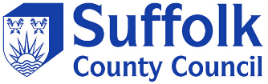 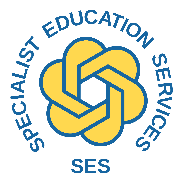 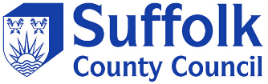 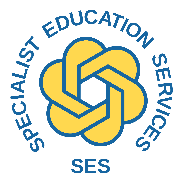 Specialist Education Services (SES) Referral Form: Whole School Focus This referral form should be used to request the support from SES at whole School or Trust level, not individual pupils, and should be sent to: SESReferrals@suffolk.gov.uk. In line with GDPR regulations, please send this form via an encrypted email (e.g. OME) stating OFFICIAL-SENSITIVE in the subject field. Incomplete referrals will be returned. Section 1: AgreementPlease note:How we will use your data: http://www.suffolk.gov.uk/CYPprivacynotice.Please read the SES Partnership Agreement – it can be found here: Suffolk Learning | Specialist Education Services (SES) Suffolk County Council Section 2: Referrer’s detailsSection 3: Whole school focus service request(s)Section 4: Referral details Section 5: Supporting information Section 6: Specific information I am aware of this referral for whole school/Trust support from SES   Yes         No I accept the SES Partnership AgreementReferrals without agreement will not be progressed    Yes         No Headteacher’s/Trust Representative’s nameHeadteacher’s/Trust Representative’s signature  (electronic signatures will be accepted)DateThis is a referral for:an individual school     or  all the Suffolk schools within a Trust  an individual school     or  all the Suffolk schools within a Trust  an individual school     or  all the Suffolk schools within a Trust  Name of school or name of Trust where this is a referral for a Trust i.e. support for all schools within the TrustSchool/Trust addressName of referrerReferrer’s roleReferrer’s contact detailsDate of referralFor a school’s referral:Has a VSEND setting readiness been completed?Yes  No If yes, date of completionSENCo Support: New to SENCo(For those who are commencing their first SENCo role.) No further sections need to be completedDate taken up postSENCo Support: New to SENCo(For those who are commencing their first SENCo role.) No further sections need to be completedPlease confirm this is the SENCO’s first SENCo rolePlease confirm this is the SENCO’s first SENCo roleSENCo Support – New to Suffolk   (For SENCos who are new to Suffolk but have been a SENCo in a different county. This generates a one-off visit to support with understanding Suffolk systems.)     No further sections need to be completedDate taken up postSupport with IQM Complete Section 6 onlySupport with IQM Complete Section 6 onlySupport with IQM Complete Section 6 onlyGeneral Support – i.e., not from a specific specialist service Complete section 4 onlyGeneral Support – i.e., not from a specific specialist service Complete section 4 onlyGeneral Support – i.e., not from a specific specialist service Complete section 4 onlyCommunication and InteractionCommunication and InteractionCommunication and InteractionSpeech, Language and Communication Needs Speech, Language and Communication Needs Speech, Language and Communication Needs Cognition and LearningCognition and LearningCognition and LearningSpecific Learning Difficulties Specific Learning Difficulties Specific Learning Difficulties Social, Emotional and Mental Health Social, Emotional and Mental Health Social, Emotional and Mental Health Hearing Impaired Hearing Impaired Hearing Impaired Vision Impaired Vision Impaired Vision Impaired For each service you have referred for, please explain why you have referred, providing relevant detail and data, and outline what you are hoping this referral will bring.For each service you have referred for, please explain why you have referred, providing relevant detail and data, and outline what you are hoping this referral will bring.GeneralC&LSpLDC&ISLCNSEMHHIVIFor each of the specific specialist services you have referred for, please outline how you identify pupils with this need, how you try and meet the needs of pupils with this need and how you monitor and review pupils with this need. No individual names should be added - this section is for outlining school-wide procedures and practice. For each of the specific specialist services you have referred for, please outline how you identify pupils with this need, how you try and meet the needs of pupils with this need and how you monitor and review pupils with this need. No individual names should be added - this section is for outlining school-wide procedures and practice. C&LSpLDC&ISLCNSEMHHIVIFor the request you are making, please outline what support you are seeking.For the request you are making, please outline what support you are seeking.IQM